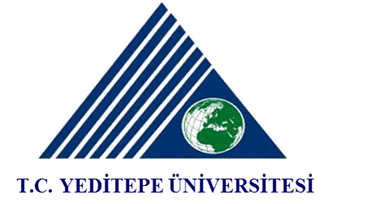 YEDİTEPE UNIVERSITYINSTITUTE OF HEALTH SCIENCESEARLY LEAVE FORM              …../…../201…				Student’s:Name-Surname		: ..................................................................................Number 	                       : ..................................................................................Telephone Number	           : ..................................................................................e-mail		                       : ..................................................................................Deparment  	                       : ..................................................................................Reason of Early Leave:NOTE: The students who have been accepted for graduation, can not complete early leave until they sign the form below.                                                                                              Head of DepartmentSignature                                                                                                                         DateYEDİTEPE UNIVERSITYINSTITUTE OF HEALTH SCIENCESEARLY LEAVE FORM for MSc and Ph.D StudentsSTUDENT’SNAME-SURNAME		:…………………………………………………………………………………..	NUMBER		              :…………………………………………………………………………………..	INSTITUTE		              :…………………………………………………………………………………..	DEPARTMENT 	              :…………………………………………………………………………………..APPLICATION DATE	              :………………………………	                             SIGNATURE :…………………………FINANCIAL AFFAIRS: Rectorship Building 3rd Floor, CENTRAL LIBRARY: Rectorship Building 1st  Floor, DIRECTORATE OF DORMITORY : Social Facilities  -1st floor				ALUMNI ASSOCIATIONS: Law building 1st Floor, INSTITUTE SECRETARY related Instıtute Secretary Office, STUDENT AFFAIRS: Rectorship Building Ground Floor, Master/Ph.D OfficeNOTE : The early leave can not be accepted without all department’s signature approval.Approval of Head of the Department :Suitable           Non-suitable UNIT NAMETITLE /                          NAME-SURNAMEDATE / SIGNATURERELATIONSHIP STATUSFINANCIAL AFFAIRSCENTRAL LIBRARYDIRECTORATE OF DORMITORYDELIVERY OF DEBIT (Only for Dentistry Department)INSTITUTE SECRETARYThe student that mentioned above has fulfilled all necessary responsibilities; in …………………..date and …..…………..decision of Board of Directors, he/she has been interrupted by graduation from our institute.The student that mentioned above has fulfilled all necessary responsibilities; in …………………..date and …..…………..decision of Board of Directors, he/she has been interrupted by graduation from our institute.The student that mentioned above has fulfilled all necessary responsibilities; in …………………..date and …..…………..decision of Board of Directors, he/she has been interrupted by graduation from our institute.The student that mentioned above has fulfilled all necessary responsibilities; in …………………..date and …..…………..decision of Board of Directors, he/she has been interrupted by graduation from our institute.STUDENT AFFAIRS